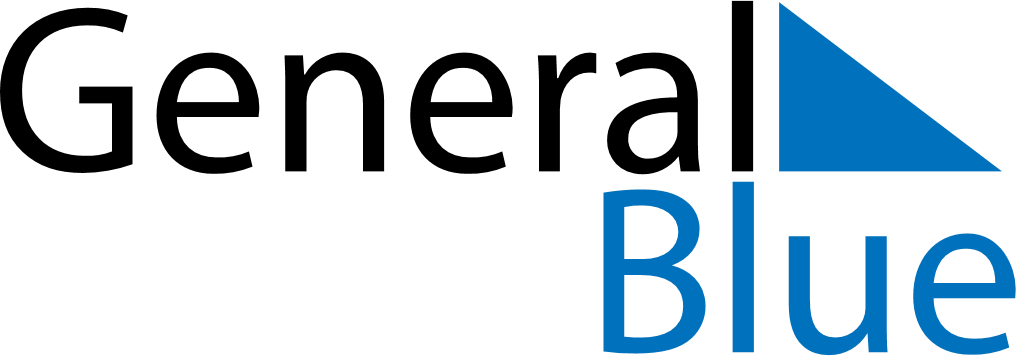 January 1914January 1914January 1914January 1914January 1914SundayMondayTuesdayWednesdayThursdayFridaySaturday12345678910111213141516171819202122232425262728293031